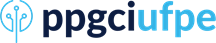 APÊNDICE VIIICOMPROVANTES VÁLIDOS DE PROFICIÊNCIA DE IDIOMASMESTRADO E DOUTORADOTabela de Equivalência de Exames Internacionais com Proposição de Notas para Processos Classificatórios (certificados emitidos há pelo menos 2 anos)Língua InglesaTestes TOEFLCambridge (FCE, CAE, CPE, Business)Exame IELTSAPENAS PARA DOUTORADOLíngua Espanhola DELELíngua FrancesaDELFDALFTCFScore do TOEFL ITPScore TOEFL iBTScore do Quadro Comum EuropeuNota para a Pós-GraduaçãoNota para a Pós-Graduação0-299n/a<A10-299Sem Nota300-336n/a<A1300-3365337-459n/aA2337-3996337-459n/aA2400-4597460-54242-71B1460-4897,5460-54242-71B1490-5428543-62672-95B2543-5998,5543-62672-95B2600-6269627-67795 ou maisC1627-6499,5627-67795 ou maisC1650-67710Score do Quadro Comum EuropeuNota para a Pós-GraduaçãoNota para a Pós-GraduaçãoB1Qualquer certificado Cambridge com nota “Pass”7B1Preliminary (Nota Merit)8B2Preliminary (Nota Distinction); Business Preliminary (Nota Distinction)8,5B2FCE (Nota A); Business Vantage (Nota C)9C1FCE (Nota B); CAE (Nota B ou C); Business Vantage (Nota B)9,5C1FCE (Nota A); CAE (Nota A); CPE (qualquer nota); Business Higher (qualquer nota).10NOTA IELTSNota para Pós-Graduação0-4Sem nota4.55.05.06.05.57.06.07.56.58.07.08.57.59.08.09.58.510.09.010.0NOTA DELENota para Pós-GraduaçãoDELE A16.0DELE A27.0DELE B18.0DELE B29.0DELE C19.5DELE C210.0NOTA DELENota para Pós-GraduaçãoDELE A16.0DELE A27.0DELE B18.0DELE B29.0NOTA DALFNota para Pós-GraduaçãoC1 ou C210,0NOTA TCFNota para Pós-GraduaçãoAbaixo de 100Sem nota100 a 199 6.0200 a 2997.0300 a 3998.0400 a 4999.0Acima de 50010.0